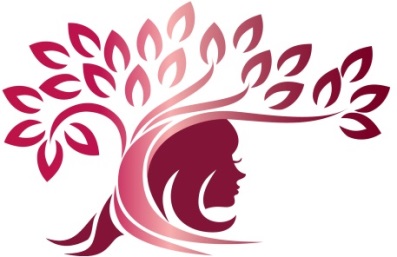 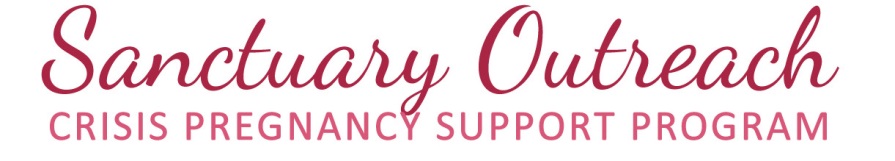 Community Outreach VolunteerQualifications: Community outreach volunteers must be reliable, compassionate, and able to handle sensitive, confidential information. Community outreach volunteers should also be outgoing, comfortable meeting new people, and good at starting conversations. Previous experience volunteering with at-risk populations (i.e., people in poverty, people with addictions, etc.) is an asset.Time Commitment:The time commitment for a community outreach volunteer is typically 1-3 hours per week.Role Description:With help from the project coordinator, community outreach volunteers decide on a regular placement within a local charity (for instance, attending weekly community breakfasts at Lakeside Hope House). This placement is arranged by Sanctuary Outreach, so the organizations are aware of and supportive of the community outreach volunteer.At their community placement, community outreach volunteers connect with the community members accessing that charity’s services, and raise awareness about Sanctuary Outreach’s pregnancy supports.If there is a pregnant woman in need at the community placement, community outreach volunteers can support them on site and/or set up a meeting in the Sanctuary Outreach office to further discuss her needs and develop a plan of care.Screening & Training Checklist:Complete volunteer applicationAttach resume & signed statement of beliefsInclude names & contact for 2 referencesInterview with project coordinatorPolice record check (with vulnerable sector screening)Peer support trainingResource guide training